Міністерство освіти і науки Україниосвітньо-професійна програмапідготовки здобувачів вищої освіти 
на першому (бакалаврському) рівні«пристрої систем силової ЕЛЕКТРОННІки та перетворювальної техніки»за спеціальністю 171 Електронікагалузі знань 17 Електроніка та телекомунікаціїЗАТВЕРДЖЕНОВченою Радою НУ «Запорізька політехніка»Протокол № 1/21 від 27 серпня 2023 р.Освітня програма вводиться в дію 
з 01 вересня 2023 р. 
(наказ від 28 серпня 2023 р. № 298)Ректор___________Віктор Грешта Запоріжжя2023ПЕРЕДМОВАОсвітньо-наукова програма є нормативним документом, який регламентує нормативні компетентності, кваліфікаційні, організаційні, навчальні та методичні вимоги у підготовці магістрів.Освітньо-наукова програма розроблена робочою групою кафедр електротехнічного факультету за спеціальністю 171 «Електроніка» у складі:РЕЦЕНЗІЇ – ВІДГУКИ ЗОВНІШНІХ СТЕЙКХОЛДЕРІВ:ЗМІСТ1. Профіль освітньо-професійної програми2. Перелік компонент освітньої програми та їх логічна послідовність2.1.Перелік компонент освітньо-професійної програми 
«Силові електронні пристрої та системи» 2.2. Структурно-логічна схема освітньо-професійної програми  підготовки бакалаврів «Електроніка»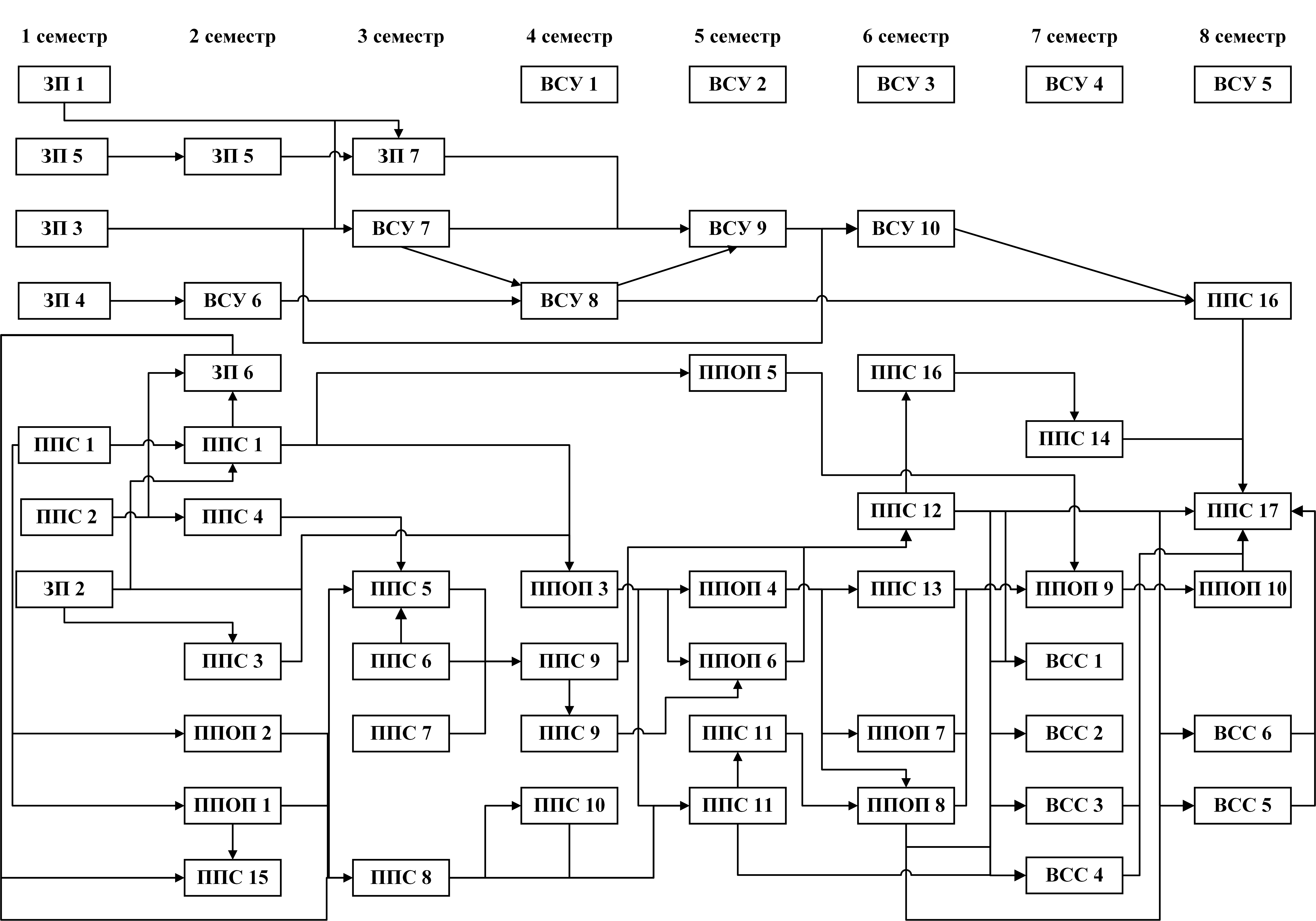 3. Форма атестації здобувачів вищої освіти4 Матриця відповідності програмних компетентностей компонентам освітньо-професійної програми підготовки бакалаврів «Електроніка»5 Матриця забезпечення програмних результатів навчання (ПРН) відповідним компонентам освітньо-професійної програми підготовки бакалаврів «Електроніка»СкладНауковий ступінь, вчене званняПосадаПрізвище, ім’я та по батьковіПідписГарант освітньої програмиДоктор технічних наук, професор Професор кафедри «Електричні та електронні апарати»Алексієвський Дмитро Геннадійовиччлен проектної групиДоктор технічних наук, професор Завідувач кафедри «Електричні та електронні апарати»Андрієнко Петро Дмитровиччлен проектної групиДоктор технічних наук, доцент Професор кафедри «Електричні та електронні апарати»Поляков Михайло ОлексійовичНазва організації, підприємства тощоПосадаПрізвище, ім’я та по батьковіТОВ НДІ ПеретворювачГен. директорАндріанов Ю.О.ТОВ «Енергоавтоматизація»Технічний директорСахно О.А.ТОВ «Плутон»Гол. інженерСумін В.Б.ПАБ «Запорізький електроапаратний завод»Голова наглядової радиСидоренко В.О.1– Загальна інформація1– Загальна інформація1– Загальна інформація1– Загальна інформаціяПовна назва закладу вищої освітиПовна назва закладу вищої освітиПовна назва закладу вищої освітиНаціональний університет «Запорізька політехніка»Ступінь вищої освіти Ступінь вищої освіти Ступінь вищої освіти БакалаврОфіційна назва освітньої програмиОфіційна назва освітньої програмиОфіційна назва освітньої програми«Пристрої систем силової електроніки та перетворювальної техніки»Тип диплому та обсяг освітньої програмиТип диплому та обсяг освітньої програмиТип диплому та обсяг освітньої програмиДиплом бакалавра, одиничний, 240 кредитів ЄКТС, термін навчання 3 роки 10 місяцівНаявність акредитаціїНаявність акредитаціїНаявність акредитації–Цикл / рівеньЦикл / рівеньЦикл / рівеньза Законом України «Про вищу освіту» – перший рівень Національна рамка кваліфікацій України – 7 рівень,FQ-EHEA – перший цикл,EQF-LLL – 6 рівень.ПередумовиПередумовиПередумовиНа основі повної загальної середньої освіти або ступеня «молодший бакалавр» (освітньо-кваліфікаційного рівня «молодший спеціаліст»)Мова(и) викладанняМова(и) викладанняМова(и) викладанняУкраїнськаТермін дії програмиТермін дії програмиТермін дії програми5 років з можливістю внесення змінІнтернет-адреса постійного розміщення освітньої програмиІнтернет-адреса постійного розміщення освітньої програмиІнтернет-адреса постійного розміщення освітньої програмиhttps://zp.edu.ua/2 – Мета освітньої програми2 – Мета освітньої програми2 – Мета освітньої програми2 – Мета освітньої програмиЗабезпечити, на основі повної загальної середньої освіти або ступеня «молодший бакалавр» (освітньо-кваліфікаційного рівня «молодший спеціаліст»), підготовку технічних кадрів у сфері електроніки шляхом здобуття ними компетенцій, достатніх для виконання оригінальних технічних завдань, результати яких мають практичне значення, а також їх підтримку в ході підготовки та захисту кваліфікаційної роботи бакалавра.Забезпечити, на основі повної загальної середньої освіти або ступеня «молодший бакалавр» (освітньо-кваліфікаційного рівня «молодший спеціаліст»), підготовку технічних кадрів у сфері електроніки шляхом здобуття ними компетенцій, достатніх для виконання оригінальних технічних завдань, результати яких мають практичне значення, а також їх підтримку в ході підготовки та захисту кваліфікаційної роботи бакалавра.Забезпечити, на основі повної загальної середньої освіти або ступеня «молодший бакалавр» (освітньо-кваліфікаційного рівня «молодший спеціаліст»), підготовку технічних кадрів у сфері електроніки шляхом здобуття ними компетенцій, достатніх для виконання оригінальних технічних завдань, результати яких мають практичне значення, а також їх підтримку в ході підготовки та захисту кваліфікаційної роботи бакалавра.Забезпечити, на основі повної загальної середньої освіти або ступеня «молодший бакалавр» (освітньо-кваліфікаційного рівня «молодший спеціаліст»), підготовку технічних кадрів у сфері електроніки шляхом здобуття ними компетенцій, достатніх для виконання оригінальних технічних завдань, результати яких мають практичне значення, а також їх підтримку в ході підготовки та захисту кваліфікаційної роботи бакалавра.3 – Характеристика освітньої програми3 – Характеристика освітньої програми3 – Характеристика освітньої програми3 – Характеристика освітньої програмиПредметна область (галузь знань, спеціальність, предметна спеціальність або спеціалізація )Предметна область (галузь знань, спеціальність, предметна спеціальність або спеціалізація )Предметна область (галузь знань, спеціальність, предметна спеціальність або спеціалізація )Об’єкти вивчення та діяльності: апаратні та програмні засоби електроніки, мікропроцесорні та мікроконтролерні пристрої, пристрої та системи силової електроніки та перетворювальної техніки, первинні та вторинні системні перетворення інформації, аналогові та цифрові компоненти, процеси та системи збору, зберігання, захисту, обробки, передавання інформації та інтегрування цих систем для автоматизації інженерних завдань на основі сучасної комп’ютерної техніки й програмних засобів.Цілі навчання: набуття теоретичних і практичних знань та вмінь, навичок, способів мислення, поглядів, цінностей та інших особистих якостей, достатніх для розв’язання складних спеціалізованих теоретичних та практичних задач розробки, проектування, виробництва, монтажу, експлуатації, технічного обслуговування, ремонту та модернізації електронних пристроїв та систем.Теоретичний зміст предметної області: поняття та принципи електротехніки, фізичні основи електроніки, теорія інформації, обробка сигналів, комп’ютерно-інтегрованих технологій.Методи, методики та технології створення сучасної електронної елементної бази, розробки, програмування, налагоджування і експлуатації електронних пристроїв та систем різноманітного призначення.Інструменти та обладнання: основне і допоміжне устаткування електроніки, засоби автоматизування та керування процесами перетворення електричних сигналів; технологічні, інструментальні, метрологічні, діагностичні, інформаційні засоби та устаткування.Орієнтація освітньої програмиОрієнтація освітньої програмиОрієнтація освітньої програмиОсвітню програму розроблено згідно з місією та стратегією розвитку університету з метою підготовки висококваліфікованих фахівців з електроніки нового покоління. Орієнтація освітньої програми спрямована на здобуття студентами поглиблених теоретичних та практичних знань, умінь та розуміння в області електроніки та електронної техніки, що дасть їм можливості ефективно впроваджувати нові електронні технології, автоматизацію та інформатизацію в усі ланки суспільства.Основний фокус освітньої програми та спеціалізаціїОсновний фокус освітньої програми та спеціалізаціїОсновний фокус освітньої програми та спеціалізаціїФокус програми – Спеціальна освіта та професійна підготовка в галузі електроніки та телекомунікацій, спеціальності 171 «Електроніка».Загальний.Засвоєння знань щодо:фізичних явищ і процесів, на яких ґрунтується функціонування електронних пристроїв та систем, схемотехнічних рішень, розробки апаратних і програмних засобів електроніки, налагодження та експлуатації електронної апаратури.Спеціальний.1. Сучасна промислова і енергетична електроніка.2. Пристрої аналогової та цифрової електроніки.3. Мікропрограмні автомати та мікропроцесорні системи управління та обробки інформації.4. Системи моделювання і автоматизованого проектування електронних систем.5 Напівпровідникові перетворювачі6. Економіка та маркетинг в електроніці7. Інформаційні технологіїПрограма відображає соціальне замовлення на підготовку фахівця з електроніки на основі аналізу професійної діяльності та вимог до змісту освіти з боку держави та окремих стейкголдерів.Ключові слова: електроніка, напівпровідникові прилади, перетворювальна техніка, електронні схеми, мікроконтролери Особливості програмиОсобливості програмиОсобливості програмиНаявність міждисциплінарних програм, близьких до електроніки (мікро- та нанотехнології, автоматизація, приладобудування, телекомунікації, радіотехніка та інші), програм з інженерії та інформатики. Передбачає залучення до викладання дисциплін та проведення інтерактивних лекцій фахівців зі значним досвідом науково-педагогічної роботи, а також практичним досвідом роботи на промислових підприємствах.Застосовування і використання комп’ютерної та мікропроцесорної техніки, вимірювального обладнання, пристроїв та систем перетворювальної техніки, акустоелектроніки та силової електроніки, промислових контролерів, інших технічних засобів електронних пристроїв і систем.Формує бакалаврів здатних застосовувати засвоєні знання, генерувати нові на базі сучасних досягнень науки, вирішуючи комплексні завдання в галузі електроніки і телекомунікацій.4 – Придатність випускників до працевлаштування та подальше навчання4 – Придатність випускників до працевлаштування та подальше навчання4 – Придатність випускників до працевлаштування та подальше навчання4 – Придатність випускників до працевлаштування та подальше навчанняПридатність до працевлаштуванняПридатність до працевлаштуванняПридатність до працевлаштуванняПо завершенню навчання випускник може працювати у сфері електроніки, зокрема: на промислових підприємствах, малого та середнього бізнесу, в державних установах та концернах, займати посади і виконувати роботу, зазначені у Класифікаторі професій ДК 003:2010:3114 Технічні фахівці в галузі електроніки та телекомунікацій- технік електрозв'язку;- технік з радіолокації;- технік з сигналізації;- технік-конструктор (електроніка) ;- технік-технолог (електроніка); 3119 Інші технічні фахівці в галузі фізичних наук та техніки- диспетчер зі збору навігаційної інформації;- лаборант (з електроніки);- технік з підготовки технічної документації (з електроніки);- фахівець з технічної експертизи (з електроніки) ; - технік з налагоджування та випробувань;3123 Контролери та регулювальники промислових роботів - контролер роботів;3132 Оператори радіо- та телекомунікаційного устаткування- радіоелектронік; 3133 Оператори медичного устаткування- оператор медичного устаткування; 3139 Інші оператори оптичного та електронного устаткування- технік з діагностичного устаткування;- технік-оператор електронного устаткування;- технік-технолог з виробництва оптичних і оптико-електронних приладів; 3111 Лаборанти та техніки, пов'язані з хімічними та фізичними дослідженнями- технік-технолог (з електроніки);3439 Інші технічні фахівці в галузі управління - фахівець з організації побутового обслуговування;2145 Професіонали в галузі інженерної механіки - інженер з механізації та автоматизації виробничих процесів;2149 Професіонали в інших галузях інженерної справи - інженер з контролю систем обліку газу;- інженер з метрології;- інженер з налагодження й випробувань (з електроніки);- інженер із стандартизації та якості;- інженер;- інженер з організації експлуатації та ремонту (з електроніки);2143 Професіонали в галузі електротехніки - інженер з релейного захисту і електроавтоматики;- інженер перетворювального комплексу;2144 Професіонали в галузі електроніки та телекомунікацій - інженер із звукозапису; - інженер-електронік;- інженер-електронік систем виробництва нетрадиційних і відновлювальних видів енергії;- інженер-конструктор (електроніка).Подальше навчанняПодальше навчанняПодальше навчанняПродовження освіти за другим рівнем вищої освіти. Набуття додаткових кваліфікацій в системі освіти дорослих.5 – Викладання та оцінювання5 – Викладання та оцінювання5 – Викладання та оцінювання5 – Викладання та оцінюванняВикладання та навчанняВикладання та навчанняВикладання та навчанняСтудентоцентроване навчання, самонавчання, проблемно-орієнтоване навчання. Стиль навчання – активний, що дає можливість студенту обирати предмети та організовувати час. Лекції, лабораторні роботи, семінари, практичні заняття в малих групах, самостійна робота на основі підручників та конспектів, консультації із викладачами. Впродовж останнього часу увага присвячується написанню бакалаврської дипломної роботи, яку студент презентує та захищає перед екзаменаційною комісією.ОцінюванняОцінюванняОцінюванняНакопичувальна бально-рейтингова система, оцінювання студентів за видами формальної та неформальної освіти, поточний контроль, заліки, екзамени в усній та письмовій формі, захисти звітів з практики, захист кваліфікаційної роботи, зокрема, з результатами впровадження власних розробок.6 – Програмні компетентності6 – Програмні компетентності6 – Програмні компетентності6 – Програмні компетентностіВид компетентностіВид компетентностішифрІнтегральна компетентністьІнтегральна компетентністьІКІК-1. Здатність розв’язувати спеціалізовані задачі та практичні проблеми у певній галузі професійної діяльності або у процесі навчання, що передбачає застосування певних теорій та методів відповідної науки і характеризується комплексністю та невизначеністю умов.Загальні компетентностіЗагальні компетентностіЗК1. Здатність застосовувати знання у практичних ситуаціях.2. Знання та розуміння предметної області та розуміння професійної діяльності.3. Здатність спілкуватися державною мовою як усно, так і письмово.4. Здатність спілкуватися іноземною мовою.5. Навички використання інформаційних і комунікаційних технологій.6. Здатність вчитися і оволодівати сучасними знаннями.7. Здатність до пошуку, оброблення та аналізу інформації з різних джерел.8. Навички міжособистісної взаємодії.9. Здатність працювати в команді.10. Навички здійснення безпечної діяльності.11. Здатність оцінювати та забезпечувати якість виконуваних робіт.12. Визначеність і наполегливість щодо поставлених завдань і взятих обов’язків.13. Здатність реалізувати свої права і обов’язки як члена суспільства, усвідомлювати цінності громадянського (вільного демократичного) суспільства та необхідність його сталого розвитку, верховенства права, прав і свобод людини і громадянина в Україні.14. Здатність зберігати та примножувати моральні, культурні, наукові цінності і досягнення суспільства на основі розуміння історії та закономірностей розвитку предметної області, її місця у загальній системі знань про природу і суспільство та у розвитку суспільства, техніки і технологій, використовувати різні види та форми рухової активності для активного відпочинку та ведення здорового способу життя.Фахові компетентностіФахові компетентностіФК1. Здатність використовувати знання і розуміння наукових фактів, концепцій, теорій, принципів і методів для проектування та застосування приладів, пристроїв та систем електроніки.2. Здатність виконувати аналіз предметної області та нормативної документації, необхідної для проектування та застосування приладів, пристроїв та систем електроніки.3. Здатність інтегрувати знання фундаментальних розділів фізики та хімії для розуміння процесів твердотільної, функціональної та енергетичної електроніки, електротехніки.4. Здатність враховувати соціальні, екологічні, етичні, економічні та комерційні міркування, що впливають на ефективність та результати інженерної діяльності в галузі електроніки.5. Здатність застосовувати відповідні математичні, наукові й технічні методи, сучасні інформаційні технології і комп'ютерне програмне забезпечення, навички роботи з комп'ютерними мережами, базами даних та Інтернет-ресурсами для вирішення інженерних задач в галузі електроніки.6. Здатність ідентифікувати, класифікувати, оцінювати і описувати процеси у приладах, пристроях та системах електроніки за допомогою аналітичних методів, засобів моделювання, дослідних зразків та результатів експериментальних досліджень.7. Здатність застосовувати творчий та інноваційний потенціал в синтезі інженерних рішень і в розробці конструкцій пристроїв та систем електроніки.8. Здатність вирішувати інженерні задачі в галузі електроніки з урахуванням всіх аспектів розробки, проектування, виробництва, експлуатації та модернізації електронних приладів, пристроїв та систем.9. Здатність визначати та оцінювати характеристики та параметри матеріалів електронної техніки, аналогових та цифрових електронних пристроїв для проектування мікропроцесорних та електронних систем.10. Здатність застосовувати на практиці галузеві стандарти та стандарти якості функціонування пристроїв та систем електроніки.11. Здатність контролювати і діагностувати стан обладнання, застосовувати сучасні електронні компоненти та технічні засоби, виконувати профілактику, ремонт та технічне обслуговування електронних пристроїв та систем, монтувати, налагоджувати та ремонтувати аналогові, цифрові та оптичні модулі, розробляти та виготовляти друковані плати, розробляти програмне забезпечення для мікроконтролерів.7 – Програмні результати навчання7 – Програмні результати навчання7 – Програмні результати навчання7 – Програмні результати навчанняшифрПР1. Описувати принцип дії за допомогою наукових концепцій, теорій та методів та перевіряти результати при проектуванні та застосуванні приладів, пристроїв та систем електроніки.2. Застосовувати знання і розуміння диференційного та інтегрального числення, алгебри, функціонального аналізу дійсних і комплексних змінних, векторів та матриць, векторного числення, диференційних рівняння в звичайних та часткових похідних, ряду Фур’є, статистичного аналізу, теорії інформації, чисельних методів для вирішення теоретичних і прикладних задач електроніки.3. Знаходити рішення практичних задач електроніки шляхом застосування відповідних моделей та теорій електродинаміки, аналітичної механіки, електромагнетизму, статистичної фізики, фізики твердого тіла.4. Оцінювати характеристики та параметри матеріалів електронної техніки, розуміти основи твердотільної електроніки, електротехніки, аналогової та цифрової схемотехніки, перетворювальної та мікропроцесорної техніки.5. Використовувати інформаційні та комунікаційні технології, прикладні та спеціалізовані програмні продукти для вирішення задач проектування та налагодження електронних систем, демонструвати навички програмування, аналізу та відображення результатів вимірювання та контролю.6. Застосовувати експериментальні навички (знання експериментальних методів та порядку проведення експериментів) для перевірки гіпотез та дослідження явищ електроніки, вміти використовувати стандартне обладнання, планувати, складати схеми; аналізувати, моделювати та критично оцінювати отримані результати.7. Аналізувати складні цифрові та аналогові інформаційно-вимірювальні системи з розширеною архітектурою комп’ютерних та телекомунікаційних мереж з урахуванням специфікації вибраних технічних засобів електроніки та відповідної технічної документації.8. Визначати та ідентифікувати математичні моделі технологічних об’єктів при розробці у комп’ютерному середовищі нових складних електронних систем та виборі оптимального рішення.9. Проектувати складні системи реального часу та засоби збору і обробки інформації, узгоджені з заданими інформаційними та програмними засобами шляхом застосування програмного забезпечення для вбудованих систем на основі мікроконтролерів.10. Розробляти технічні засоби для побудови та діагностування технічного стану електронних пристроїв та систем, організовувати та проводити плановий та позаплановий ремонт, налагодження та переналагодження електронного устаткування у відповідності до поточних вимог виробництва.11. Аргументувати нормативно-правові засади при впровадженні електронних пристроїв та систем; оцінювати переваги інженерних розробок, їх екологічність та безпечність; захищати власні світоглядні позиції та переконання у виробничій або соціальній діяльності.12. Використовувати документацію, пов’язану з професійною діяльністю, із застосуванням сучасних технологій та засобів офісного устаткування; використовувати англійську мову, включаючи спеціальну термінологію, для спілкування з фахівцями, проведення літературного пошуку та читання текстів з технічної та фахової тематики13. Вміти засвоювати нові знання, прогресивні технології та інновації, знаходити нові нешаблонні рішення і засоби їх здійснення; відповідати вимогам гнучкості в подоланні перешкод та досягненні мети, раціонального використання та нормування часу, дисциплінованості, відповідальності за свої рішення та діяльність.14. Дотримуватися норм сучасної української ділової та професійної мови.15. Виявляти навички самостійної та колективної роботи, лідерські якості, організовувати роботу за умов обмеженого часу з наголосом на професійну сумлінність.16. Застосовувати розуміння теорії стохастичних процесів, методи статистичної обробки та аналізу даних при розв’язанні професійних завдань.17. Демонструвати навички проведення експериментальних досліджень, пов’язаних з професійною діяльністю; вдосконалювати методики вимірювання; контролювати достовірність отриманих результатів; систематизувати та аналізувати дані, отримані експериментальним шляхом.18. Застосовувати методи математичного моделювання і оптимізації електронних систем для розробки автоматизованих та роботизованих виробничих комплексів.1. Описувати принцип дії за допомогою наукових концепцій, теорій та методів та перевіряти результати при проектуванні та застосуванні приладів, пристроїв та систем електроніки.2. Застосовувати знання і розуміння диференційного та інтегрального числення, алгебри, функціонального аналізу дійсних і комплексних змінних, векторів та матриць, векторного числення, диференційних рівняння в звичайних та часткових похідних, ряду Фур’є, статистичного аналізу, теорії інформації, чисельних методів для вирішення теоретичних і прикладних задач електроніки.3. Знаходити рішення практичних задач електроніки шляхом застосування відповідних моделей та теорій електродинаміки, аналітичної механіки, електромагнетизму, статистичної фізики, фізики твердого тіла.4. Оцінювати характеристики та параметри матеріалів електронної техніки, розуміти основи твердотільної електроніки, електротехніки, аналогової та цифрової схемотехніки, перетворювальної та мікропроцесорної техніки.5. Використовувати інформаційні та комунікаційні технології, прикладні та спеціалізовані програмні продукти для вирішення задач проектування та налагодження електронних систем, демонструвати навички програмування, аналізу та відображення результатів вимірювання та контролю.6. Застосовувати експериментальні навички (знання експериментальних методів та порядку проведення експериментів) для перевірки гіпотез та дослідження явищ електроніки, вміти використовувати стандартне обладнання, планувати, складати схеми; аналізувати, моделювати та критично оцінювати отримані результати.7. Аналізувати складні цифрові та аналогові інформаційно-вимірювальні системи з розширеною архітектурою комп’ютерних та телекомунікаційних мереж з урахуванням специфікації вибраних технічних засобів електроніки та відповідної технічної документації.8. Визначати та ідентифікувати математичні моделі технологічних об’єктів при розробці у комп’ютерному середовищі нових складних електронних систем та виборі оптимального рішення.9. Проектувати складні системи реального часу та засоби збору і обробки інформації, узгоджені з заданими інформаційними та програмними засобами шляхом застосування програмного забезпечення для вбудованих систем на основі мікроконтролерів.10. Розробляти технічні засоби для побудови та діагностування технічного стану електронних пристроїв та систем, організовувати та проводити плановий та позаплановий ремонт, налагодження та переналагодження електронного устаткування у відповідності до поточних вимог виробництва.11. Аргументувати нормативно-правові засади при впровадженні електронних пристроїв та систем; оцінювати переваги інженерних розробок, їх екологічність та безпечність; захищати власні світоглядні позиції та переконання у виробничій або соціальній діяльності.12. Використовувати документацію, пов’язану з професійною діяльністю, із застосуванням сучасних технологій та засобів офісного устаткування; використовувати англійську мову, включаючи спеціальну термінологію, для спілкування з фахівцями, проведення літературного пошуку та читання текстів з технічної та фахової тематики13. Вміти засвоювати нові знання, прогресивні технології та інновації, знаходити нові нешаблонні рішення і засоби їх здійснення; відповідати вимогам гнучкості в подоланні перешкод та досягненні мети, раціонального використання та нормування часу, дисциплінованості, відповідальності за свої рішення та діяльність.14. Дотримуватися норм сучасної української ділової та професійної мови.15. Виявляти навички самостійної та колективної роботи, лідерські якості, організовувати роботу за умов обмеженого часу з наголосом на професійну сумлінність.16. Застосовувати розуміння теорії стохастичних процесів, методи статистичної обробки та аналізу даних при розв’язанні професійних завдань.17. Демонструвати навички проведення експериментальних досліджень, пов’язаних з професійною діяльністю; вдосконалювати методики вимірювання; контролювати достовірність отриманих результатів; систематизувати та аналізувати дані, отримані експериментальним шляхом.18. Застосовувати методи математичного моделювання і оптимізації електронних систем для розробки автоматизованих та роботизованих виробничих комплексів.1. Описувати принцип дії за допомогою наукових концепцій, теорій та методів та перевіряти результати при проектуванні та застосуванні приладів, пристроїв та систем електроніки.2. Застосовувати знання і розуміння диференційного та інтегрального числення, алгебри, функціонального аналізу дійсних і комплексних змінних, векторів та матриць, векторного числення, диференційних рівняння в звичайних та часткових похідних, ряду Фур’є, статистичного аналізу, теорії інформації, чисельних методів для вирішення теоретичних і прикладних задач електроніки.3. Знаходити рішення практичних задач електроніки шляхом застосування відповідних моделей та теорій електродинаміки, аналітичної механіки, електромагнетизму, статистичної фізики, фізики твердого тіла.4. Оцінювати характеристики та параметри матеріалів електронної техніки, розуміти основи твердотільної електроніки, електротехніки, аналогової та цифрової схемотехніки, перетворювальної та мікропроцесорної техніки.5. Використовувати інформаційні та комунікаційні технології, прикладні та спеціалізовані програмні продукти для вирішення задач проектування та налагодження електронних систем, демонструвати навички програмування, аналізу та відображення результатів вимірювання та контролю.6. Застосовувати експериментальні навички (знання експериментальних методів та порядку проведення експериментів) для перевірки гіпотез та дослідження явищ електроніки, вміти використовувати стандартне обладнання, планувати, складати схеми; аналізувати, моделювати та критично оцінювати отримані результати.7. Аналізувати складні цифрові та аналогові інформаційно-вимірювальні системи з розширеною архітектурою комп’ютерних та телекомунікаційних мереж з урахуванням специфікації вибраних технічних засобів електроніки та відповідної технічної документації.8. Визначати та ідентифікувати математичні моделі технологічних об’єктів при розробці у комп’ютерному середовищі нових складних електронних систем та виборі оптимального рішення.9. Проектувати складні системи реального часу та засоби збору і обробки інформації, узгоджені з заданими інформаційними та програмними засобами шляхом застосування програмного забезпечення для вбудованих систем на основі мікроконтролерів.10. Розробляти технічні засоби для побудови та діагностування технічного стану електронних пристроїв та систем, організовувати та проводити плановий та позаплановий ремонт, налагодження та переналагодження електронного устаткування у відповідності до поточних вимог виробництва.11. Аргументувати нормативно-правові засади при впровадженні електронних пристроїв та систем; оцінювати переваги інженерних розробок, їх екологічність та безпечність; захищати власні світоглядні позиції та переконання у виробничій або соціальній діяльності.12. Використовувати документацію, пов’язану з професійною діяльністю, із застосуванням сучасних технологій та засобів офісного устаткування; використовувати англійську мову, включаючи спеціальну термінологію, для спілкування з фахівцями, проведення літературного пошуку та читання текстів з технічної та фахової тематики13. Вміти засвоювати нові знання, прогресивні технології та інновації, знаходити нові нешаблонні рішення і засоби їх здійснення; відповідати вимогам гнучкості в подоланні перешкод та досягненні мети, раціонального використання та нормування часу, дисциплінованості, відповідальності за свої рішення та діяльність.14. Дотримуватися норм сучасної української ділової та професійної мови.15. Виявляти навички самостійної та колективної роботи, лідерські якості, організовувати роботу за умов обмеженого часу з наголосом на професійну сумлінність.16. Застосовувати розуміння теорії стохастичних процесів, методи статистичної обробки та аналізу даних при розв’язанні професійних завдань.17. Демонструвати навички проведення експериментальних досліджень, пов’язаних з професійною діяльністю; вдосконалювати методики вимірювання; контролювати достовірність отриманих результатів; систематизувати та аналізувати дані, отримані експериментальним шляхом.18. Застосовувати методи математичного моделювання і оптимізації електронних систем для розробки автоматизованих та роботизованих виробничих комплексів.8 – Ресурсне забезпечення реалізації програми8 – Ресурсне забезпечення реалізації програми8 – Ресурсне забезпечення реалізації програми8 – Ресурсне забезпечення реалізації програмиКадрове забезпеченняКадрове забезпеченняКадрове забезпеченняПонад 80% професорсько-викладацького складу, задіяного до викладання професійно-орієнтованих дисциплін, мають наукові ступені за спеціальністю та відповідають вимогам затверджених Постановою Кабінету Міністрів України від 30.12.2015 р. No 1187 (із змінами, внесеними згідно з Постановою КМ №347 від 10.05.2018 р.) «Про затвердження Ліцензійних умов провадження освітньої діяльності».Під час організації навчального процесу залучаються професіонали з досвідом дослідницької/управлінської/інноваційної/творчої роботи та/або роботи за фахом. Матеріально-технічне забезпеченняМатеріально-технічне забезпеченняМатеріально-технічне забезпеченняЗабезпеченість навчальними приміщеннями, сучасним дослідницьким обладнанням, комп’ютерними робочими місцями, мультимедійним обладнанням відповідає вимогам. Наявна уся необхідна соціально-побутова інфраструктура.Інформаційне та навчально-методичне забезпеченняІнформаційне та навчально-методичне забезпеченняІнформаційне та навчально-методичне забезпеченняВикористання віртуального навчального середовища НУ «Запорізька політехніка» (наукова бібліотека, електронний репозитарій, електронні навчальні курси), а також авторських розробок НПП факультету (методичних вказівок, програмного забезпечення тощо)9 – Академічна мобільність9 – Академічна мобільність9 – Академічна мобільність9 – Академічна мобільністьНаціональна кредитна мобільність Національна кредитна мобільність Національна кредитна мобільність Відповідно до вимог чинного законодавства у сфері вищої освіти.Міжнародна кредитна мобільністьМіжнародна кредитна мобільністьМіжнародна кредитна мобільністьУ рамках програми ЄС Еразмус+  на основі двосторонніх договорів між Національним університетом «Запорізька політехніка» та навчальними закладами країн-партнерів.Навчання іноземних здобувачів вищої освітиНавчання іноземних здобувачів вищої освітиНавчання іноземних здобувачів вищої освітиЗгідно з ліцензією Національного університету «Запорізька політехніка» за освітньою програмою можуть навчатись іноземці та/або особи без громадянства. Навчальні плани для цього контингенту мають розширену мовну підготовку з української мови.З метою створення умов для міжнародної академічної мобільності заклад вищої освіти має право прийняти рішення про викладання однієї/кількох/усіх дисциплін англійською та/або іншими іноземними мовами, забезпечивши при цьому знання здобувачами вищої освіти відповідної дисципліни державною мовою. Для викладання навчальних дисциплін іноземною (англійською) мовою утворюються окремі групи для українських студентів та іноземних громадян, осіб без громадянства, які бажають здобувати вищу освіту за кошти фізичних або юридичних осіб, або розробляють індивідуальні програми. При цьому програма НУ «Запорізької політехніки» забезпечує вивчення такими особами державної мови як окремої навчальної дисципліни.Код навч. дисц.Компоненти освітньо-професійної програми (навчальні дисципліни, курсові проєкти (робота), види практики, кваліфікаційна робота тощо)Компоненти освітньо-професійної програми (навчальні дисципліни, курсові проєкти (робота), види практики, кваліфікаційна робота тощо)Кількість кредитівФорма підсумкового контролю12234Обов’язкові компоненти освітньої програмиОбов’язкові компоненти освітньої програмиОбов’язкові компоненти освітньої програмиОбов’язкові компоненти освітньої програмиОбов’язкові компоненти освітньої програмиЦикл загальної підготовкиЦикл загальної підготовкиЦикл загальної підготовкиЦикл загальної підготовкиЦикл загальної підготовкиОК-1Історія і культурологія УкраїниІсторія і культурологія України6ЕкзаменОК-2Політико-правова система УкраїниПолітико-правова система України3ЗалікОК-3Українська мова за професійним спрямуваннямУкраїнська мова за професійним спрямуванням3ЕкзаменОК-4ФілософіяФілософія3ЗалікОК-5Безпека життєдіяльності та основи охорони праціБезпека життєдіяльності та основи охорони праці3ЕкзаменОК-6Іноземна моваІноземна мова6Залік/ЕкзаменОК-7Фізичне вихованняФізичне виховання6ЗалікОК-8Інженерна графікаІнженерна графіка3ЗалікОК-9Вища математикаВища математика8ЕкзаменОК-10ФізикаФізика4ЕкзаменОК-11Обчислювальна техніка та програмуванняОбчислювальна техніка та програмування6ЕкзаменЗагальний обсяг обов’язкових компонент загальної підготовкиЗагальний обсяг обов’язкових компонент загальної підготовкиЗагальний обсяг обов’язкових компонент загальної підготовки51Цикл професійної підготовки за спеціальністюЦикл професійної підготовки за спеціальністюЦикл професійної підготовки за спеціальністюЦикл професійної підготовки за спеціальністюЦикл професійної підготовки за спеціальністюОК-12Вступ у спеціальністьВступ у спеціальність5ЕкзаменОК-13Фізичні та хімічні основи електронікиФізичні та хімічні основи електроніки6ЕкзаменОК-14Напівпровідникові компоненти пристроїв силової електронікиНапівпровідникові компоненти пристроїв силової електроніки5ЕкзаменОК-15Пасивні компоненти систем силової електронікиПасивні компоненти систем силової електроніки4ЗалікОК-16Електромагнітна техніка систем силової електроніки та перетворювальної технікиЕлектромагнітна техніка систем силової електроніки та перетворювальної техніки5ЕкзаменОК-17Теоретичні основи напівпровідникових перетворювачів з мережевою комутацієюТеоретичні основи напівпровідникових перетворювачів з мережевою комутацією5ЕкзаменОК-18Теоретичні основи напівпровідникових перетворювачів з мережевою комутацієюТеоретичні основи напівпровідникових перетворювачів з мережевою комутацією1,5КПОК-19Теоретичні основи напівпровідникових автономних перетворювачів електроенергіїТеоретичні основи напівпровідникових автономних перетворювачів електроенергії6ЕкзаменОК-20Теоретичні основи напівпровідникових автономних перетворювачів електроенергіїТеоретичні основи напівпровідникових автономних перетворювачів електроенергії1,5КПОК-21Пристрої аналогової електроніки у системах управління систем силової електронікиПристрої аналогової електроніки у системах управління систем силової електроніки4ЕкзаменОК-22Пристрої цифрової і мікропроцесорної технікиПристрої цифрової і мікропроцесорної техніки6ЕкзаменОК-23Пристрої цифрової і мікропроцесорної технікиПристрої цифрової і мікропроцесорної техніки1,5КПОК-24Системи силової електроніки в електромеханіціСистеми силової електроніки в електромеханіці5ЕкзаменОК-25Системи силової електроніки в електротехнологіїСистеми силової електроніки в електротехнології4ЕкзаменОК-26Економіка, ціноутворення та маркетинг в енергетиці та електроніціЕкономіка, ціноутворення та маркетинг в енергетиці та електроніці3ЕкзаменОК-27Навчальна практикаНавчальна практика3Диф. залікОК-28Виробнича практикаВиробнича практика4,5Диф. залікОК-29Переддипломна практикаПереддипломна практика3Диф. залікОК-30ДипломуванняДипломування9АтестаціяЗагальний обсяг обов’язкових компонент професійної підготовки за спеціальністюЗагальний обсяг обов’язкових компонент професійної підготовки за спеціальністюЗагальний обсяг обов’язкових компонент професійної підготовки за спеціальністю82Цикл професійної підготовки освітньої програмиЦикл професійної підготовки освітньої програмиЦикл професійної підготовки освітньої програмиЦикл професійної підготовки освітньої програмиЦикл професійної підготовки освітньої програмиОК-31Методи аналізу систем силової електронікиМетоди аналізу систем силової електроніки4ЗалікОК-32Конструювання пристроїв силової електроніки та перетворювальної технікиКонструювання пристроїв силової електроніки та перетворювальної техніки4ЗалікОК-33Конструювання пристроїв силової електроніки та перетворювальної технікиКонструювання пристроїв силової електроніки та перетворювальної техніки1,5КПОК-34Моделювання в електроніціМоделювання в електроніці5ЗалікОК-35Системи автоматизованого проектування пристроїв промислової електронікиСистеми автоматизованого проектування пристроїв промислової електроніки5ЗалікОК-36Основи інформаційних системОснови інформаційних систем4ЕкзаменОК-37Перетворювальна техніка поновлюваних джерел енергіїПеретворювальна техніка поновлюваних джерел енергії6ЕкзаменОК-38Джерела вторинного електроживлення систем силової електроніки і радіоелектронної апаратуриДжерела вторинного електроживлення систем силової електроніки і радіоелектронної апаратури5ЗалікОК-39Джерела вторинного електроживлення систем силової електроніки і радіоелектронної апаратуриДжерела вторинного електроживлення систем силової електроніки і радіоелектронної апаратури1,5КПОК-40Прикладна теорія цифрових автоматівПрикладна теорія цифрових автоматів4ЗалікОК-41Програмування мікропрограмних автоматів та мікропроцесорних системПрограмування мікропрограмних автоматів та мікропроцесорних систем4ЕкзаменОК-42Мікропроцесорні пристрої управління та обробки інформаціїМікропроцесорні пристрої управління та обробки інформації4ЕкзаменЗагальний обсяг обов’язкових компонент професійної підготовки за ОППЗагальний обсяг обов’язкових компонент професійної підготовки за ОППЗагальний обсяг обов’язкових компонент професійної підготовки за ОПП47Загальний обсяг обов’язкових компонентів:Загальний обсяг обов’язкових компонентів:Загальний обсяг обов’язкових компонентів:180Вибіркові компоненти освітньої програмиВибіркові компоненти освітньої програмиВибіркові компоненти освітньої програмиВибіркові компоненти освітньої програмиВибіркові компоненти освітньої програмиВК-1Дисципліна з загально-університетського каталогу № 1Дисципліна з загально-університетського каталогу № 13ЗалікВК-2Дисципліна з загально-університетського каталогу № 2Дисципліна з загально-університетського каталогу № 23ЗалікВК-3Дисципліна з загально-університетського каталогу № 3Дисципліна з загально-університетського каталогу № 33ЗалікВК-4Дисципліна з загально-університетського каталогу № 4Дисципліна з загально-університетського каталогу № 43ЗалікВК-5ВК-5Дисципліна з фахового каталогу № 16ЗалікВК-6ВК-6Дисципліна з фахового каталогу № 26ЗалікВК-7ВК-7Дисципліна з фахового каталогу № 36ЗалікВК-8ВК-8Дисципліна з фахового каталогу № 46ЗалікВК-9ВК-9Дисципліна з фахового каталогу № 56ЗалікВК-10ВК-10Дисципліна з фахового каталогу № 66ЗалікВК-11ВК-11Дисципліна з фахового каталогу № 76ЗалікВК-12ВК-12Дисципліна з фахового каталогу № 86ЗалікЗагальний обсяг вибіркових компонентів:Загальний обсяг вибіркових компонентів:Загальний обсяг вибіркових компонентів:60ЗалікЗагальний обсяг освітньої програмиЗагальний обсяг освітньої програмиЗагальний обсяг освітньої програми240Форми атестації здобувачів вищої освіти Атестація здійснюється у формі публічного захисту (демонстрації) кваліфікаційної роботиВимоги до кваліфікаційної роботи ЗК1ЗК2ЗК3ЗК4ЗК5ЗК6ЗК7ЗК8ЗК9ЗК10ЗК11ЗК12ЗК13ЗК14ФК1ФК2ФК3ФК4ФК5ФК6ФК7ФК8ФК9ФК10ФК11ОК-1ОК-2ОК-3ОК-4ОК-5ОК-6ОК-7ОК-8ОК-9ОК-10ОК-11ОК-12ОК-13ОК-14ОК-15ОК-16ОК-17ОК-18ОК-19ОК-20ОК-21ОК-22ОК-23ОК-24ОК-25ОК-26ОК-27ОК-28ОК-29ОК-30ОК-31ОК-32ОК-33ОК-34ОК-35ОК-36ОК-37ОК-38ОК-39ОК-40ОК-41ОК-42ПРН1ПРН2ПРН3ПРН4ПРН5ПРН6ПРН7ПРН8ПРН9ПРН10ПРН11ПРН12ПРН13ПРН14ПРН15ПРН16ПРН17ПРН18ОК-1ОК-2ОК-3ОК-4ОК-5ОК-6ОК-7ОК-8ОК-9ОК-10ОК-11ОК-12ОК-13ОК-14ОК-15ОК-16ОК-17ОК-18ОК-19ОК-20ОК-21ОК-22ОК-23ОК-24ОК-25ОК-26ОК-27ОК-28ОК-29ОК-30ОК-31ОК-32ОК-33ОК-34ОК-35ОК-36ОК-37ОК-38ОК-39ОК-40ОК-41ОК-42